Alla klasser, A + B + C + R(obs öppna klasser)Datum:	Lördag 21 AugustiPlats:	Lungre, ÖPK:s pistolbanaAnmälan: 	Föranmälan senast 18:e augusti, max 4 starter.PreliminärtFörsta start:	09.00, i första hand A o R vapen 		(kan bli något senare beroende på antal starter)		2:a start 11.15, 3:e start 13.30, 4:e start vid behov 		Vapengrupper mixas i skjutlag, 		vid 4:a starter läggs B-starten i sista skjutlaget Vapen:	Alla enligt skjuthandbokenStart avgift:	100 kr / start		klass 1 och juniorer = 0 kr / startStartavgift betalas i samband med anmälan (samtidigt) tillSwish 123 072 64 55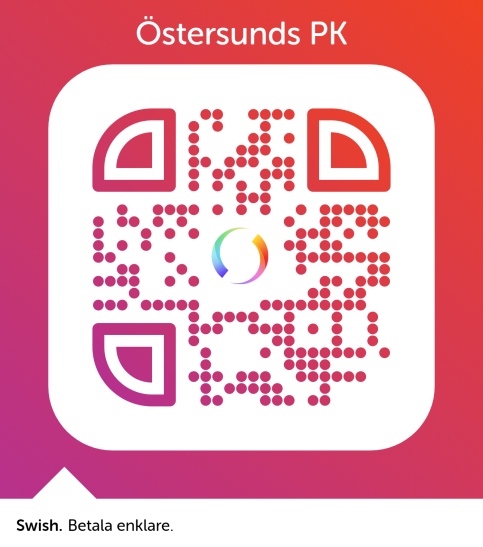 Alla som ska dela på vapen måste föranmäla det i samband med anmälan.I övrigt går det att efteranmäla sig på plats på lördag i mån av platsServering finns !Tävlingsbestämmelser enligt SPSF:s skjuthandbok.Tävlingsledare: Stefan Persson076-815 10 60Föranmälan till: ostersundspk@gmail.comVälkomna !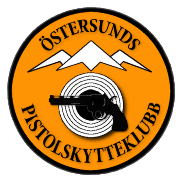 Inbjudan till Kretsmästerskap   i Militär snabbmatch 2021 !